TevékenységajánlásTenyérjáték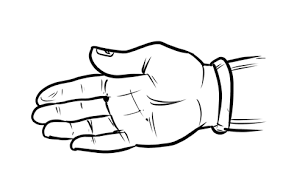 Ajánlások, célok, feladatok, megvalósításJobb tenyerünket fektessük az asztalra!Bal kezünket fektessük tenyérrel felfelé!„Csere” szó elhangzásakor egyszerre cseréljük: jobb felfelé, bal lefelé nézzen!Most egy jól ismert mondóka szövegét kísérjük egyenletes mozdulatokkal:Jobb lefelé, bal felfelé nézjobb felfelé, bal lefelé néz(Lassítsunk egy kicsit a tempón!A szövegnek és a mozdulatoknak összhangban kell lenni!)